Etapas de la direcciónToma de decisiones: Una decisión es la elección del curso de acción entre varias alternativas y la responsabilidad más importante del administrador es la toma de decisiones.  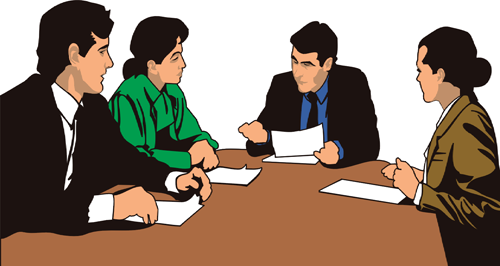 Integración: El administrador elije y se allega, de los recursos necesarios para poner en marcha las decisiones previamente establecidas para ejecutar los planes, comprende recursos materiales así como humanos, estos últimos son los más importantes para su ejecución 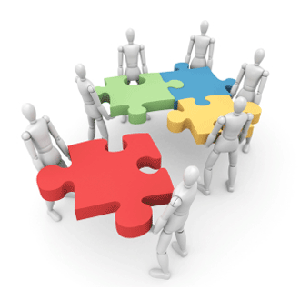 La motivación: La motivación es un concepto sencillo, de diversos impulsos, deseos, necesidades, anhelos y otras fuerzas. Los administradores motivan cuando proporcionan un ambiente que induzca a los miembros de la organización a contribuir. 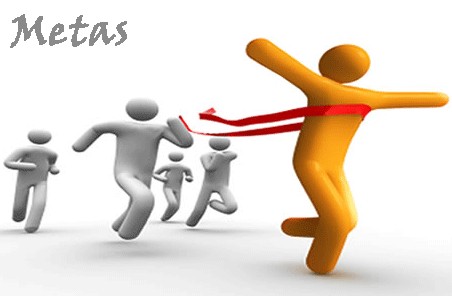 Comunicación: comunicar es percibir una persona hablando no puede asegurar por si sola que se está comunicando, ya que el proceso de la comunicación se verifica en el receptor 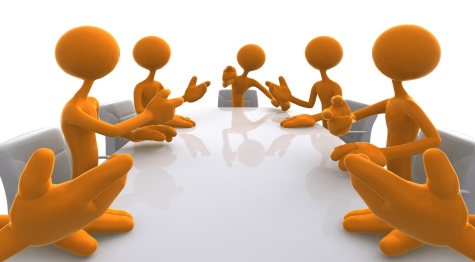 La supervisión: Es una actividad técnica y especializada que tiene como fin fundamental utilizar racionalmente los factores que le hacen posible la realización de los procesos de trabajo: el hombre, la materia prima, los equipos, maquinas, herramientas, dinero, entre otros elementos que se forma directa o indirecta intervienen en la consecución de bienes, servicios y productos destinados a la satisfacción de necesidades de un mercado de consumidores. 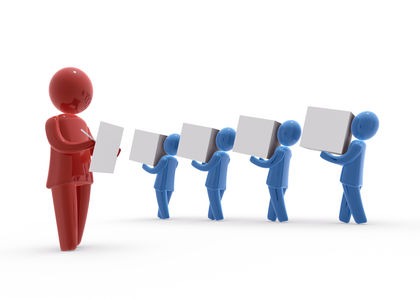 Autoridad: es la facultad de que esta investida una persona dentro de una organización, para dar órdenes y exigir que sean cumplidas por sus subordinados, para la realización de aquella acción que quien las dicta considere apropiadas para el logro de los objetivos. Tipos de autoridadFormal: Cuando es conferida por la organización, la que emana de su superior para ser ejercida sobre otras personasTécnica: nace de los conocimientos especializados de quien lo posee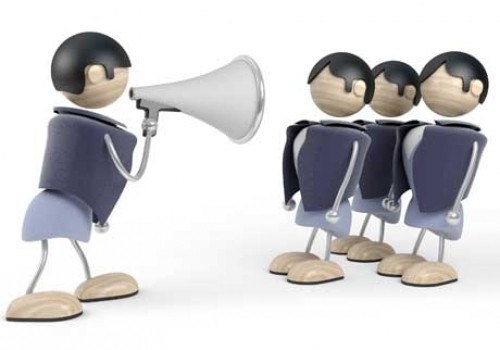 Liderazgo: es la influencia, arte o proceso de influir sobre las personas para que se esfuercen voluntaria y entusiastamente para lograr metas del grupo. Análisis de las diversas teorías motivacionalesAbraham Maslow: En 1943 Abraham público su teoría sobre la motivación humana, en la cual sostiene que las necesidades son el motor del hombre, ya sea las necesidades psicológicas o físicas, también están las relaciones entre personas amor, buena imagen, etc.    Douglas Mcgregor: su teoría va más enfocada al aspecto psicológico administrativo, por como se ve la persona dentro de una organización y que es lo que la motiva a seguir adelante En mi opinión, todos estos aspectos son de mucha importancia no solo en la empresa de giro comercial, si no también para cualquier otra empresa, porque estos aspectos están en todas las industrias y si te falta uno de estos aspectos dudo mucho que tu organización crezca favorablemente. Estas definiciones o aspectos son de mucha utilidad dentro de una empresa porque como ya lo dije anteriormente, son de mucha necesidad en cualquier ámbito de la dirección.  